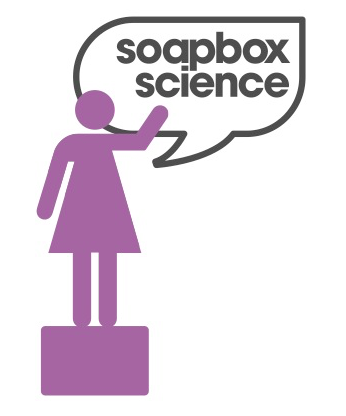 Soapbox Science 2015 - ExeterThank you for your interest in taking part in the Exeter Soapbox Science 2015 event. Please complete the form below. The deadline for application is 22nd February 2015. We will let you know if your application is successful shortly thereafter. If you have any questions, please contact exeter.soapboxscience@gmail.comName (title, first name, surname) Email addressJob Title & Institution/OrganisationPlease state your job title and the Organisation or Institution at which you are based. Research disciplineTwitter handlePlease list your twitter hand if you have one (e.g. @SoapboxScience) Website or Profile Page URLIf you have a professional profile page or website, please list the URL here.Learned society membershipIf you are a member of any learned society, please list them here. Do you receive funding from STFC or NERC? Other relevant linksIf you have a personal blog, YouTube channel or video, or other relevant links, please list them here. Have you attached or emailed a profile photograph?Please attach or email a profile photograph to the event organiser for use on the Soapbox Science website. This needs to be a high resolution image. KeywordsPlease list any appropriate keywords that link with your proposed session, e.g. climate change, soil science, antibiotic research, volcanoes. Short titlePlease provide a short title for your proposed session, 3 to 5 words longLong titlePlease provide an extended title or subtitle for your proposed session that can be used on the event day. Event tweetPlease provide a paragraph up to 140 characters long that can be used to highlight your proposed session via Twitter. Are you available for a short interview or video? Soapbox Science will highlight and profile each of the speakers for each location on the Soapbox Science website. Are you able to produce a blog post on your proposed session? Soapbox Science will regularly post blog articles from speakers on the Soapbox Science website. What props do you plan to use? Props are a great way of attracting and engaging with an audience. If you already have an idea of what props you may use or require, please let us know below. VolunteersSoapbox Science events also involve a team of volunteers who will help run the event, support speakers and attract audiences. If you think you may need particular volunteer assistance, or if you may bring a volunteer with you, please let us know below. Thank you for applying for Soapbox Science Exeter 2015. We will be processing the applications after the deadline on the 22nd February, and will let you know if you have been successful shortly thereafter. 